                  CHAT STATIONS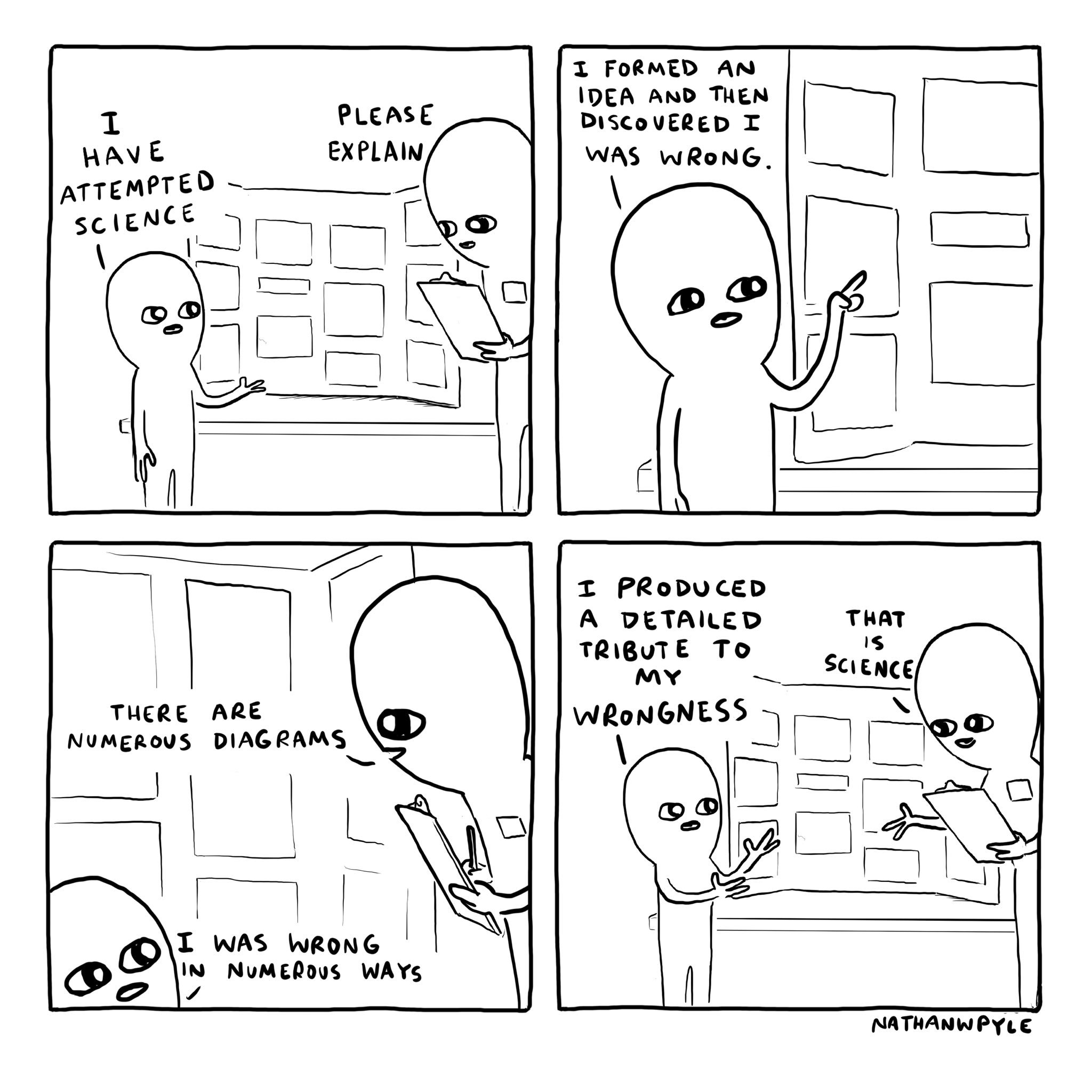 https://twitter.com/nathanwpyle/status/1176860147223867393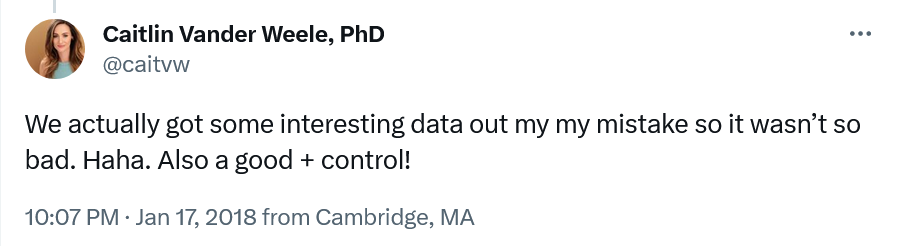 https://twitter.com/caitvw/status/953841172530843648https://twitter.com/cathrynlewis/status/1189215668786401290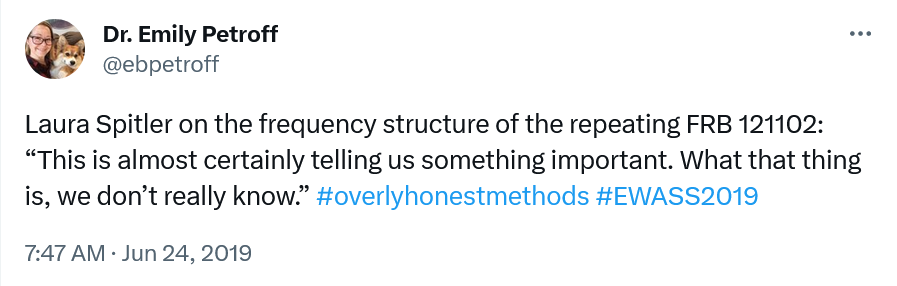 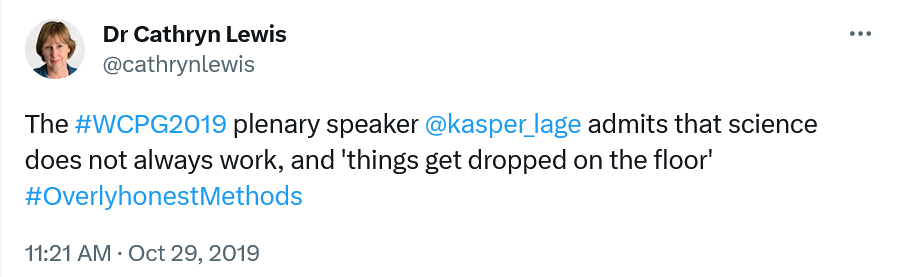 https://twitter.com/ebpetroff/status/1143138612030136320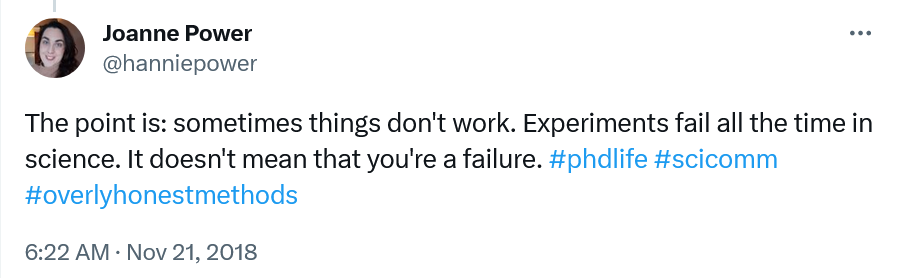 https://twitter.com/hanniepower/status/1065218823140331520https://twitter.com/smely8mely/status/953847582278680576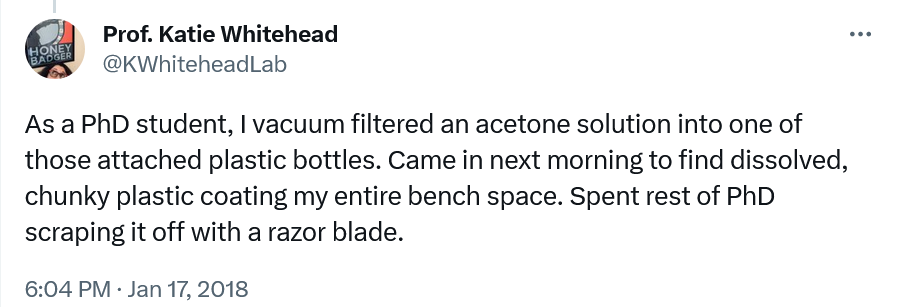 https://twitter.com/KWhiteheadLab/status/953780156858093568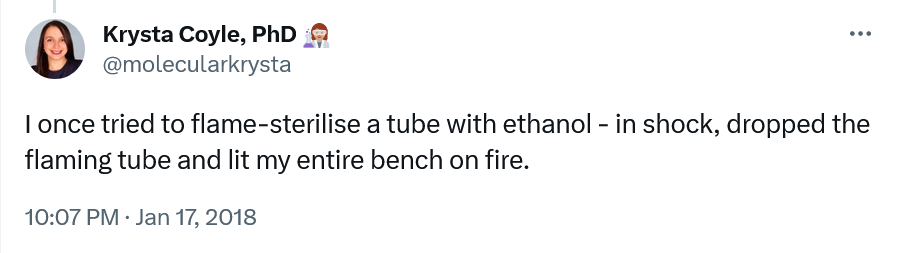 https://twitter.com/molecularkrysta/status/953841300947816448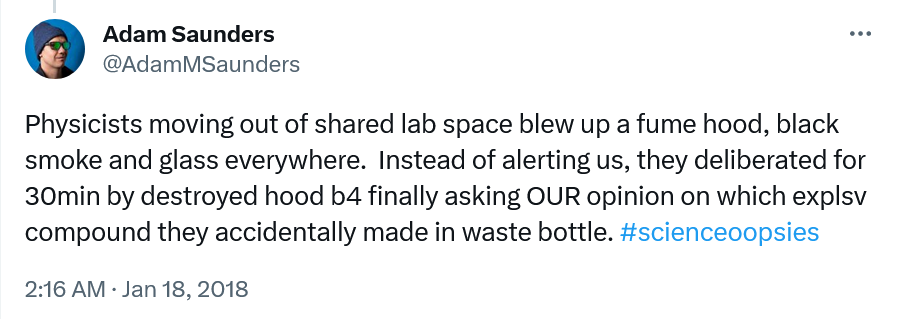 https://twitter.com/AdamMSaunders/status/95390378911057510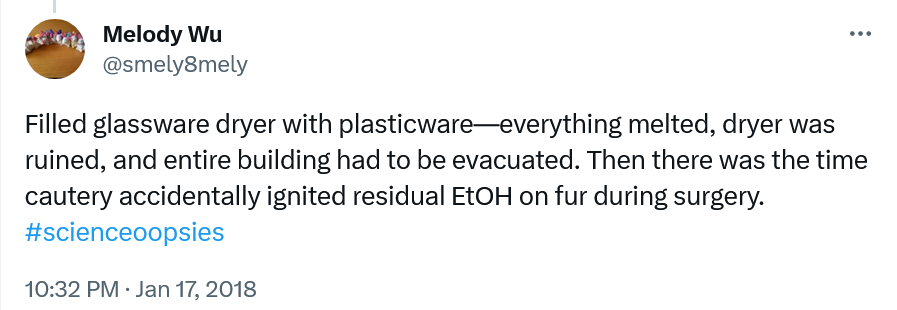 https://twitter.com/Ben_garrod/status/953973493573603328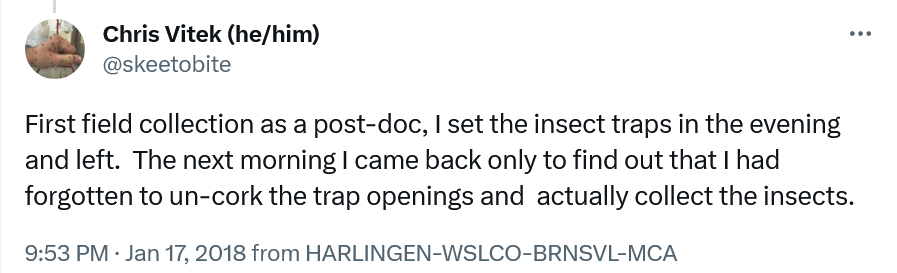 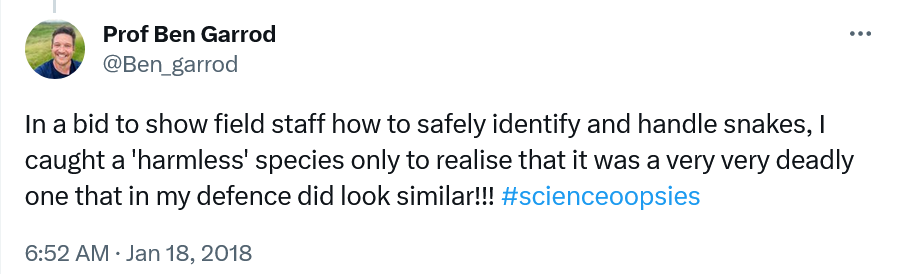 https://twitter.com/skeetobite/status/953837645934792704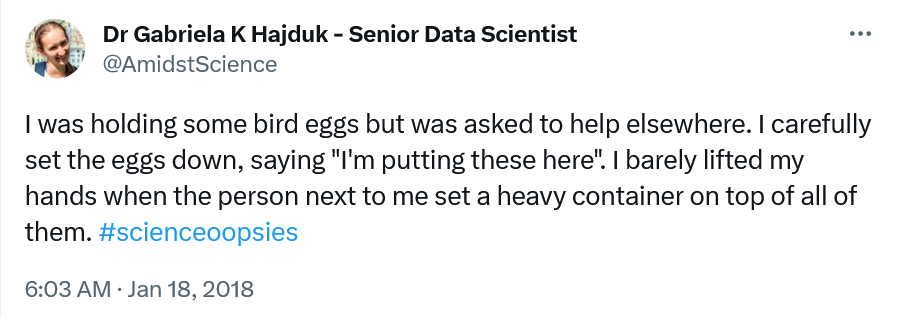 https://twitter.com/AmidstScience/status/953961123832913920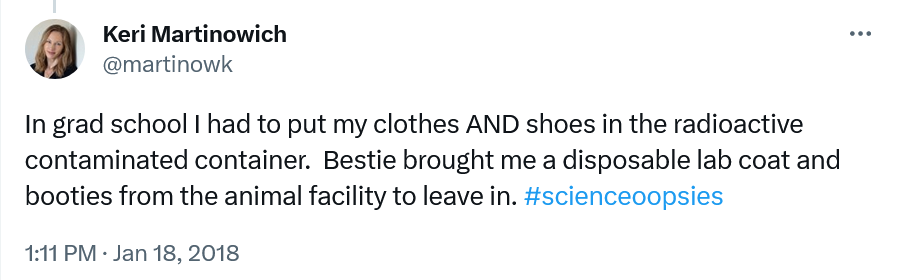 https://twitter.com/martinowk/status/954068820049780736https://twitter.com/MrSteveKnutson/status/1046024211284848640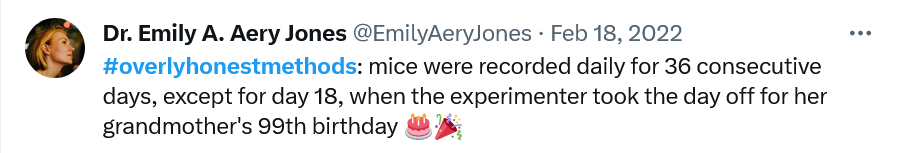 https://twitter.com/EmilyAeryJones/status/1494853967028768772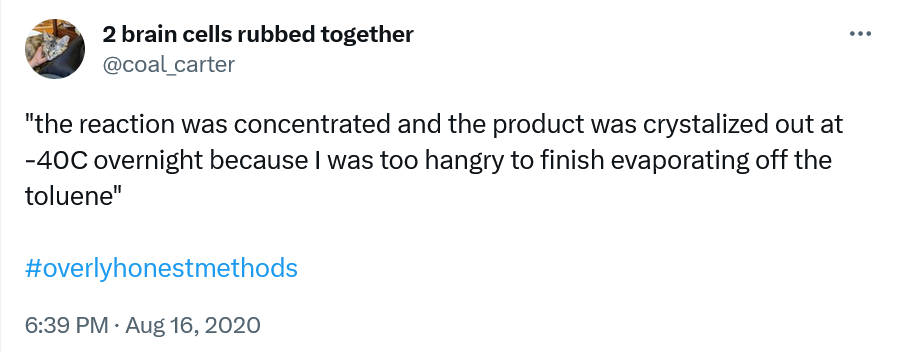 https://twitter.com/coal_carter/status/1295143050998677506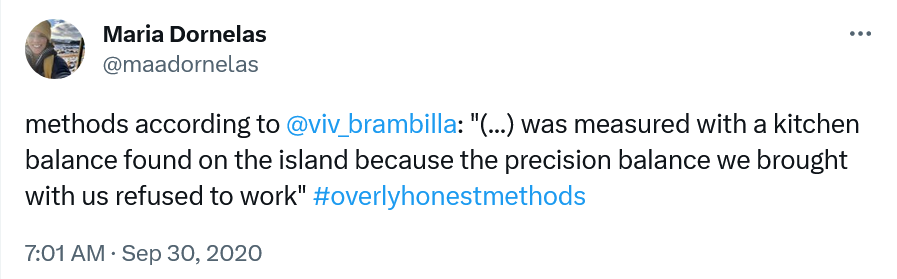 https://twitter.com/maadornelas/status/1311274906752081920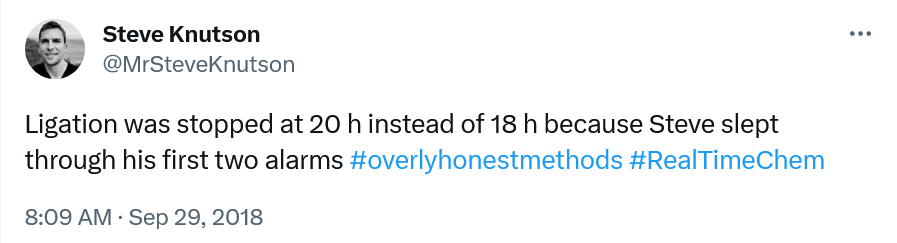 https://twitter.com/marissascavuzzo/status/1397677314922532866https://twitter.com/kheyduk/status/968917420676087809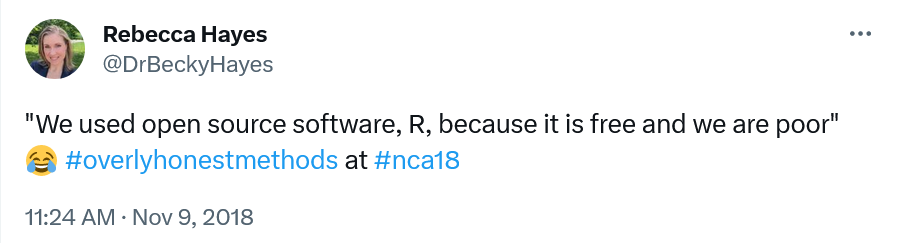 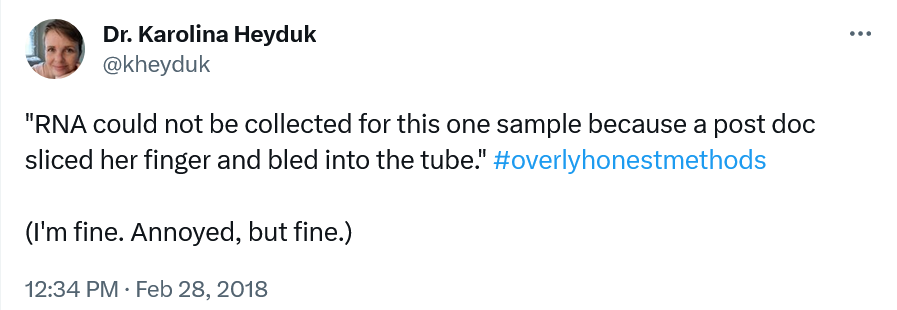 https://twitter.com/DrBeckyHayes/status/1060946308536528897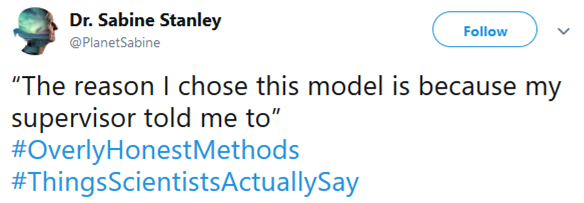 https://twitter.com/PlanetSabine/status/1047157233132482561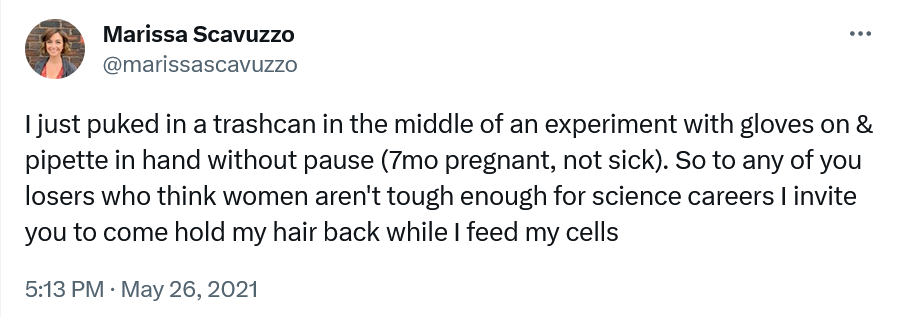 https://twitter.com/micro_fauna/status/1022217773886332929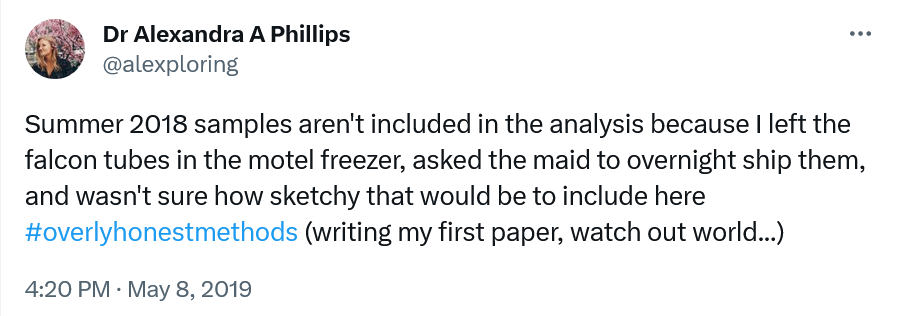 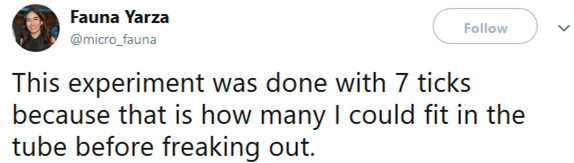 https://twitter.com/alexploring/status/1126235462518038528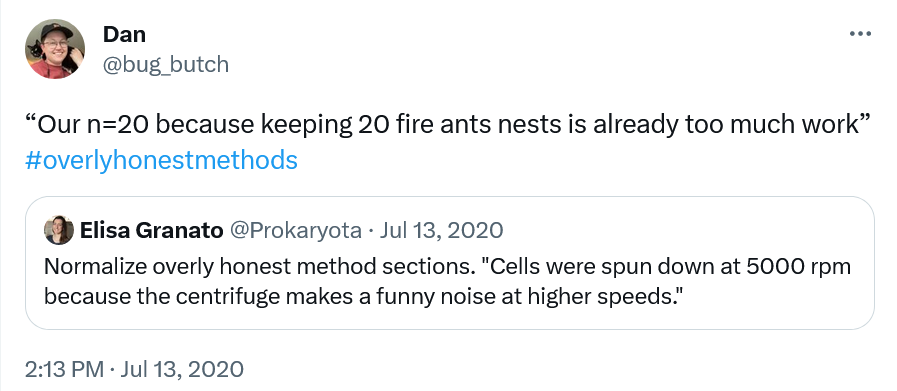 https://twitter.com/bug_butch/status/1282755019675062272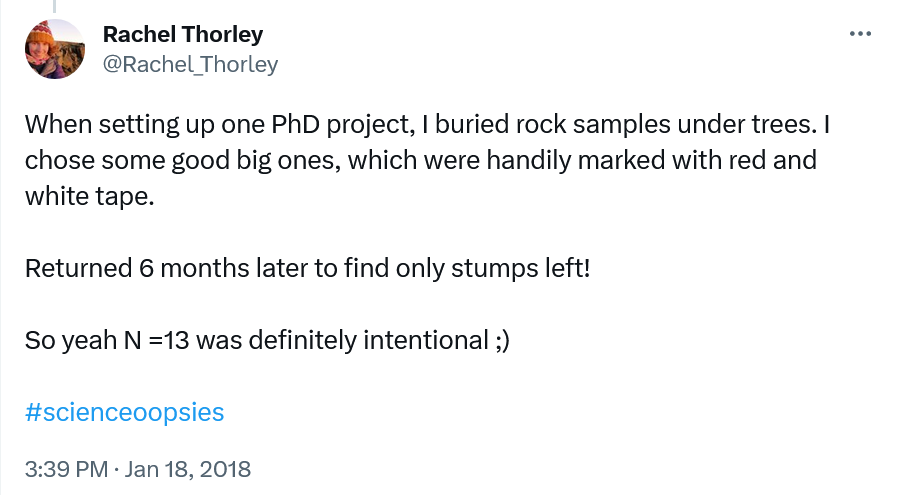 https://twitter.com/Rachel_Thorley/status/954106064676577280